青岛理工大学2023年博士研究生复试缴费操作说明复试前，考生须在规定的时间内，通过学校缴费平台（https://epay.qut.edu.cn/）完成网上缴费，按照物价部门批准的收费标准，每位考生需缴纳复试费用270元。考生未在规定时间内完成缴费，视为自动放弃复试资格。复试考生登录方式为默认方式，缴费账号为本人身份证号码，密码为身份证后六位，登录后会提示缴费金额，根据提示缴费即可。注意：所有复试考生切勿自行注册账号缴费，否则影响缴费！缴费凭证请截图保存，以备复试前检查。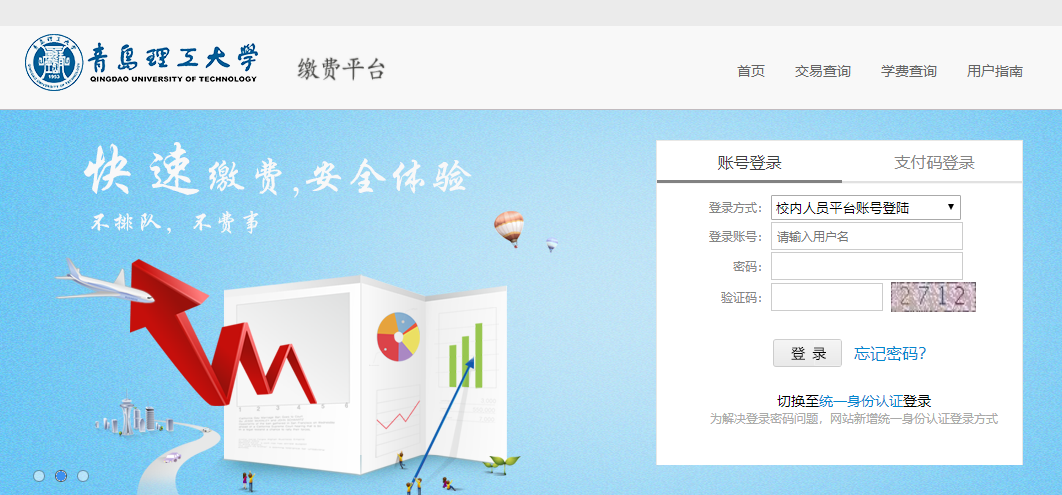 